EMEFEI _____________________________________________NOME:_______________________________________________PROFESSOR:____________________________ANO:________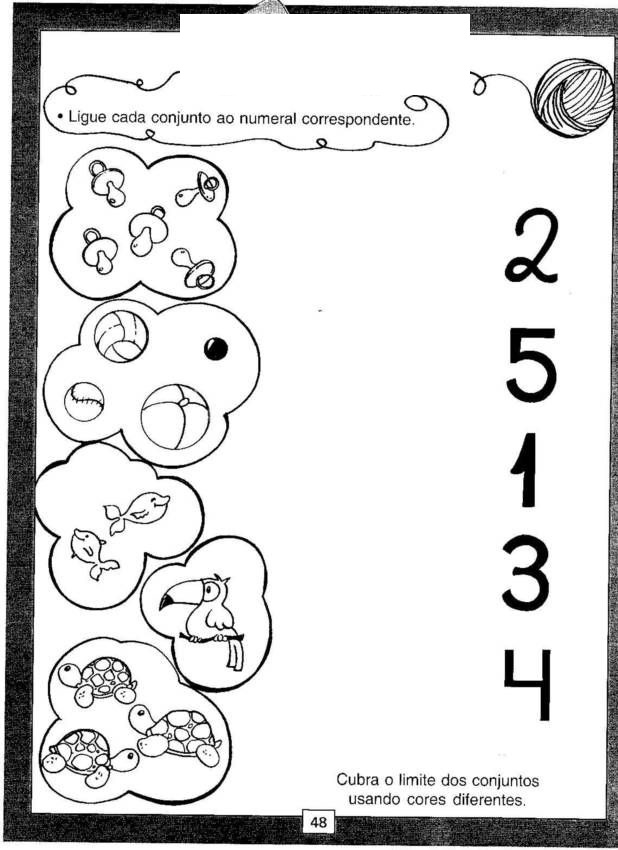 